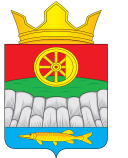 РОССИЙСКАЯ ФЕДЕРАЦИЯАДМИНИСТРАЦИЯ КРУТОЯРСКОГО СЕЛЬСОВЕТАУЖУРСКОГО РАЙОНА КРАСНОЯРСКОГО КРАЯПОСТАНОВЛЕНИЕОб отмене  Постановления от 20.05.2019 № 776 «Об отмене Постановления от 24.05.2019 № 103 «Об образовании избирательных участков для проведения голосования и подсчета голосов избирателей, участников референдума, проводимых на территории Муниципального образования Крутоярский сельсовет по выборам депутатов Крутоярского сельского Совета  депутатов»В соответствии со ст.16,19 Федерального закона от 12.06.2002 г.  № 67- ФЗ « Об основных гарантиях избирательных прав и права на участие в референдуме граждан Российской Федерации»,ПОСТАНОВЛЯЮ:1. Постановление от 20.05.2019 № 776 «Об отмене Постановления от 24.05.2019 № 103 «Об образовании избирательных участков для проведения голосования и подсчета голосов избирателей, участников референдума, проводимых на территории Муниципального образования Крутоярский сельсовет по выборам депутатов Крутоярского сельского Совета  депутатов» считать утратившим силу2. Настоящее постановление подлежит официальному опубликованию в газете «Крутоярские Вести» и размещению на официальном сайте администрации Крутоярского сельсовета в сети Интернет.3. Постановление вступает в силу с момента его официального опубликования.Глава сельсовета                                                                             Е.В. Можина01.07.2019с. Крутояр№ 847